9月7日，市民政局副局长孟社鸿带队到河南腾龙管业科技有限公司进行深入调查了解。实地考察了企业发展情况，并分析了存在的困难和问题。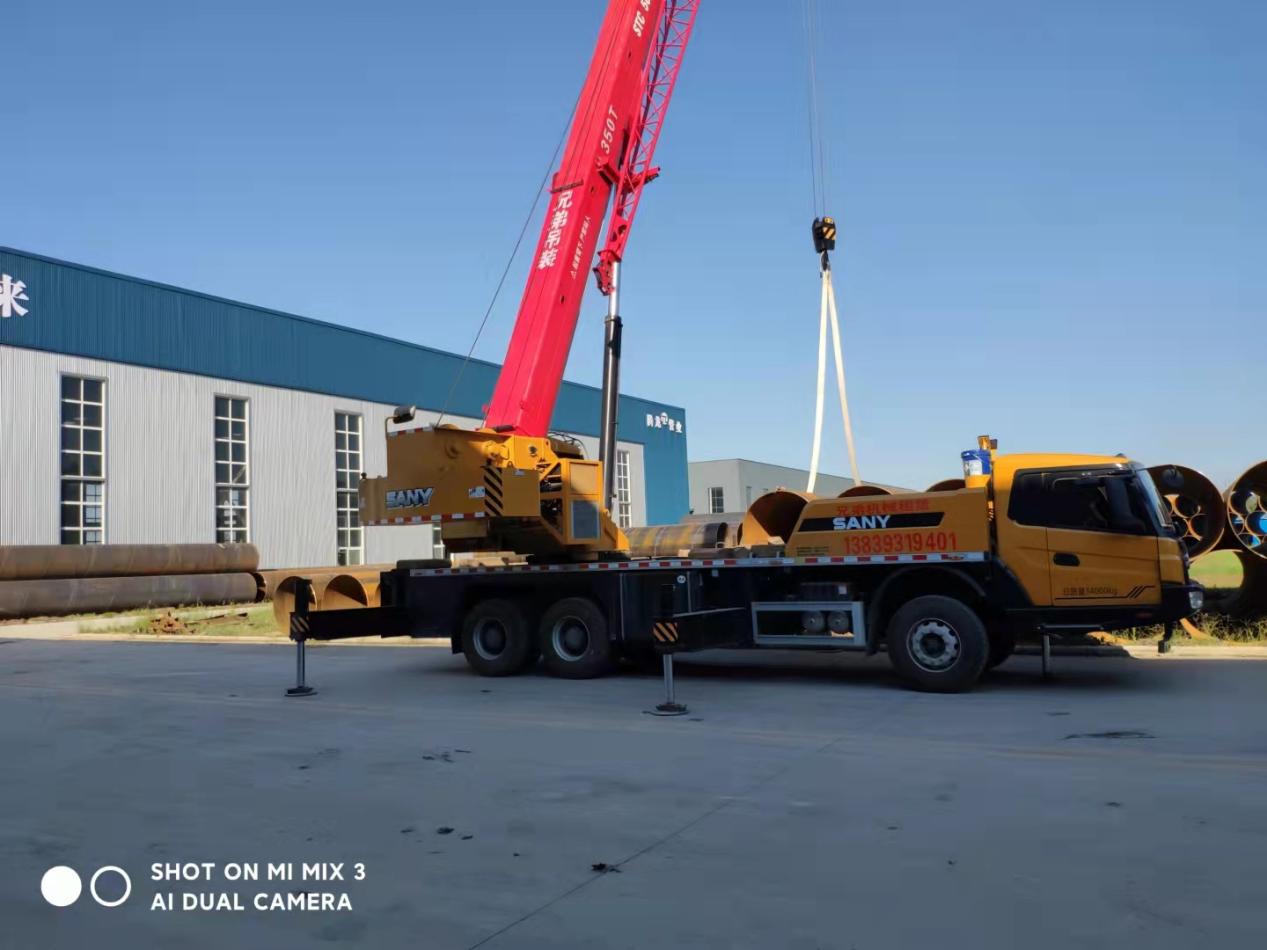 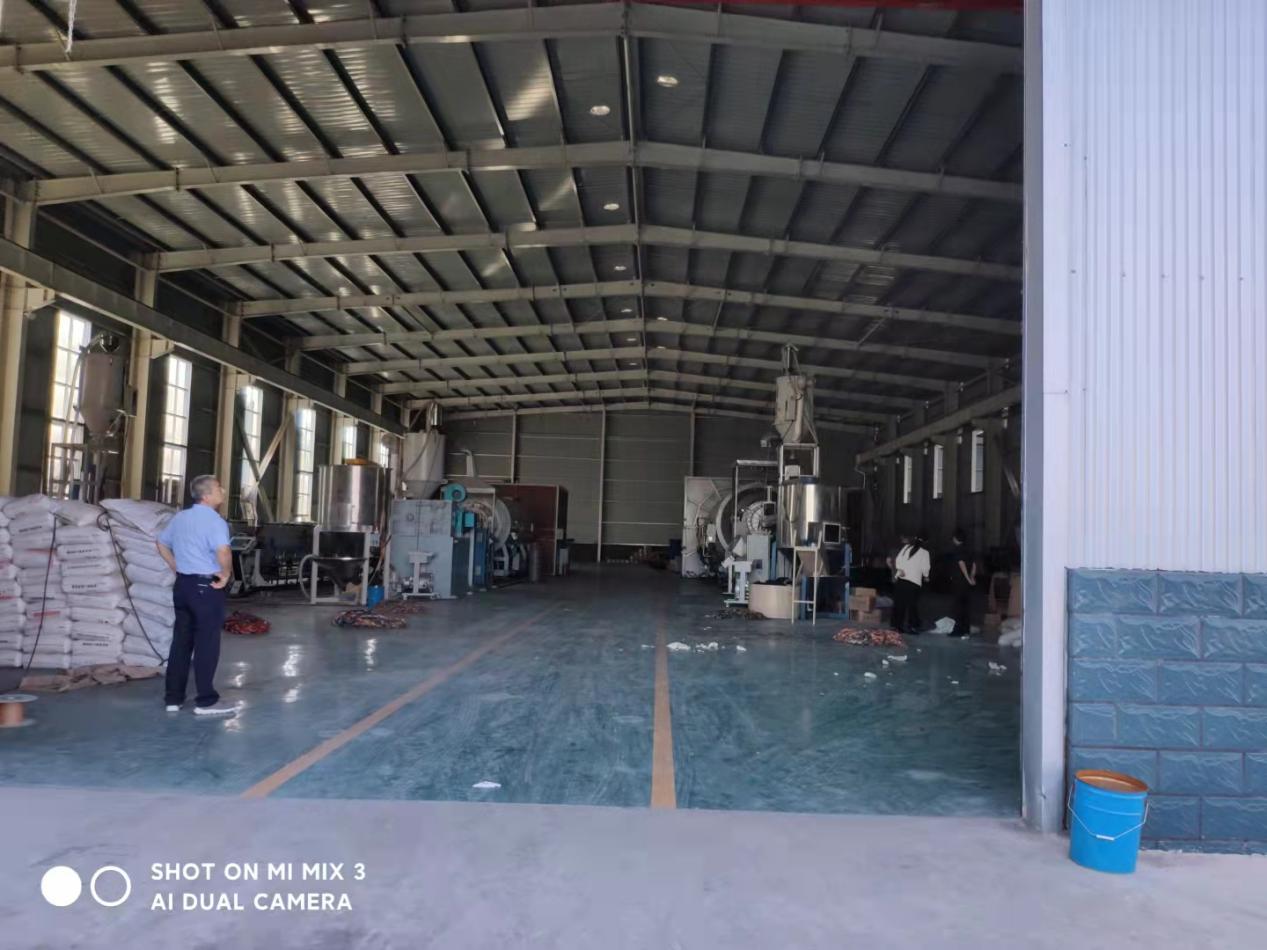 